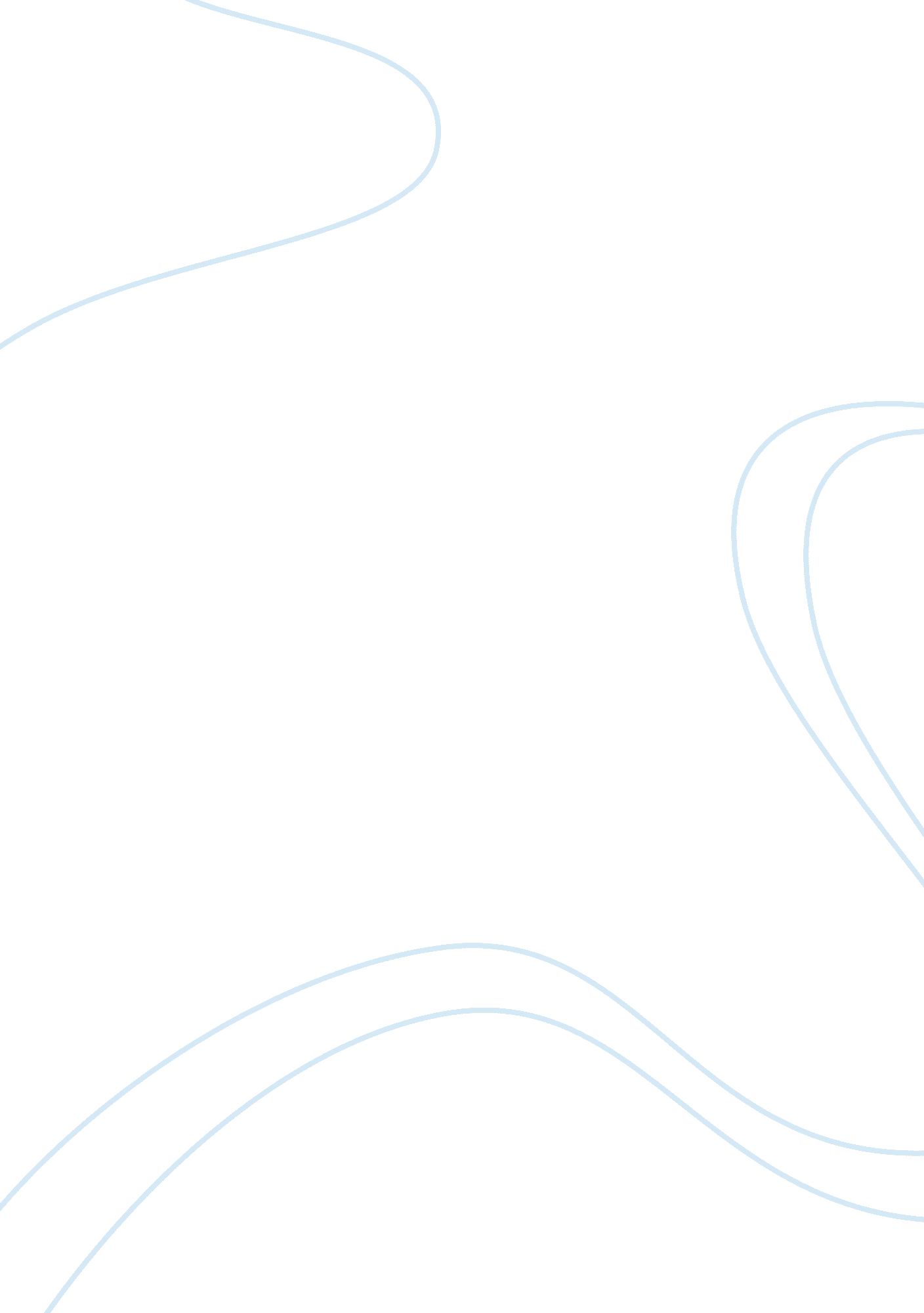 Case study on walmartBusiness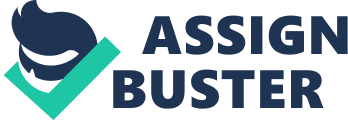 WalmartCase Study: Walmartis one of the greatest chains of the department stores in the USA and Canada. The chain of the stores belongs to the American Walmart corporation and offers a great number of goods for its customers. The bosses of Walmart tried to understand the necessities of the average customer of the country and wanted to concentrate all the required wares in one place. Supermarkets are big enough to offer goods for all tastes and all kinds. One can purchase not only food, meat, vegetables and fruits but also cooking appliances, various nick-necks and even clothes. There are special sections dedicated to different kinds of products and customers can easily find the required block of the supermarket. The corporation is planning to broaden the chain of the department stores considerably and introduce its supermarkets in every country of the world. There are already friend companies which cooperate with Walmart in the UK, Australia, Germany, India and China and it is not the end. Walmart gain it popularity due to the idea to concentrate all kinds of products in the one place, no wonder, when after the World War II the first department store was opened, it attracted the attention of the public at once. Today there thousands of the similar chains of the department stores in the world but Walmart is considered to be the pioneer in this field. When one has to write a good case study he is expected to research the topic well, investigate the history of the corporation, find out about its secret of success an analyze its future perspectives. A case study is a bit more concrete paper about the suggested topic and it requires scrupulous research concerning a certain problem. When a case study touches upon Walmart, students will have to investigate the problem which occurred there. Problems can be of different sort: with the quality of products, supply of the supermarkets, various conflicts with the rival companies, etc. Nevertheless, students have to read a lot about the case in the newspapers or in the Internet to collect reliable information to be able to analyze the cause and effect of the case well. In order to compose a well-formatted interesting case study students will have to look for high-quality model of writing in the web. A free sample case study on Walmart supply chain and logistics will be a good source of data and creative ideas for students who have not managed to find trustworthy facts about the suggested cases about the topic. Moreover, a good free example case study on Walmart in India will teach students write a high-quality paper according to the general standards, structure and format. So, the technical side of the paper can not be understood without an example of the professional. 